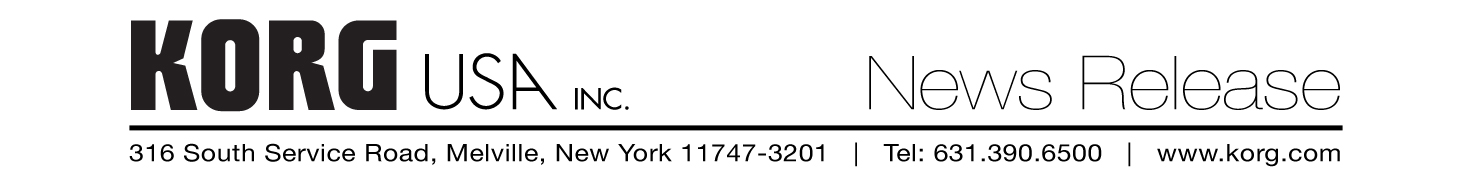 KORG USA contact:Morgan Walker 
Morganw@korgusa.com
P: 631-816-5915Press contact:Robert Clyne, Clyne MediaRobert@clynemedia.comP: 615-300-4666For Immediate ReleaseNow Available: The Blackstar Carry-On 49-Key Folding Piano Featuring a lightweight and compact design, weighing only 2.23 lbs and measuring only 15.3 inches long when folded, the Carry-on 49-Key Folding Piano has realistic piano sounds with excellent touch and feel, all at a $99.99 price pointMelville, NY – November 23, 2021 – The revolutionary Blackstar Carry-on 49-Key Folding Piano is a unique 49-key piano in a foldable, easy-to-store and portable format. Thanks to its clever design, the keys feel like a real instrument, making the Carry-on piano the perfect solution for entry-level students to accomplished players. Users can now play the piano any time, anywhere, using headphones or the built-in stereo speakers. With 128 sounds, including acoustic and electric pianos, organ, synthesizer and more, plus rhythms and accompaniments and MIDI over USB, this is the ultimate go-anywhere piano practice and recording system.  When folded, the piano measures just 15.3 inches in length – allowing users to carry it in a small backpack, or put it away when visitors arrive. It weighs just 2.23 pounds too, making it a viable lightweight creative option that's ready wherever and whenever inspiration strikes. Thanks to a USB-rechargeable lithium-ion battery, the piano provides eight hours of playing time on a full charge.Each of the 49 standard-size keys delivers a proper touch and response. The integrated sound engine boasts 128 voices, offering an extensive library of tones to select from. This is bolstered by 128 custom accompaniments and 30 demo songs, which are both especially handy practice tools for mastering various playing styles. The built-in metronome comes standard with six contrasting accent settings.For silent practice, a stereo 3.5mm headphone output lets users connect their favorite pair. Or, for those looking to perform out loud, use the built-in stereo speakers instead. The Carry-on piano comes with a USB charging cable, sustain pedal and is currently available at a $99.99 price point. For players looking for a full-size keyboard, check out the big brother – the Carry-on 88-Key Folding Piano and MIDI Controller, at a price point of $129.99. For more information, visit https://shop.blackstaramps.com/carry-on-piano-fp49/.  Product videos: “The 49 key folding piano you can take anywhere”: https://youtu.be/BsEh2EDgROA “Carry-on folding Piano | FP49 | Playing demonstration”: https://youtu.be/FT2WVM9Jffs Complete video playlist:https://youtube.com/playlist?list=PLtsnzKRMDTX2MheIiLqXMPmtBbke4BlvcAdditional photos available at https://www.dropbox.com/sh/az8243hku3bg3rx/AAAh0hGmqarZsa7i3pcX2RfIa?dl=0Photo file 1: CARRY-ON-FP49-TOP-FLAT.JPGPhoto caption 1: Blackstar Carry-on 49-Key Folding PianoPhoto file 2: CARRY-ON-FP49-LIFESTYLE-4.JPGPhoto caption 2: The Blackstar Carry-on 49-Key Folding Piano is the ultimate go-anywhere piano practice and recording system. Photo file 3: CARRY-ON-FP49-HERO-1.JPGPhoto caption 3: The Blackstar Carry-on 49-Key Folding Piano is the perfect instrument to make music any time, anywhere. Photo file 3: CARRY-ON-FP49-DIMS.JPGPhoto caption 3: Compact and portable, the Blackstar Carry-on 49-Key Folding Piano folds down to just 15.3 inches (39 cm) in length and weighs 2.23 lbs (1.01 kg). 